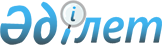 Құрманғазы ауданы әкімдігінің 2018 жылғы 12 сәуірдегі № 115 "Құрманғазы ауданы әкімдігі "Б" корпусы мемлекеттік әкімшілік қызметшілерінің қызметін бағалаудың әдістемесін бекіту туралы" қаулысына өзгерістер енгізу туралы
					
			Күшін жойған
			
			
		
					Атырау облысы Құрманғазы ауданы әкімдігінің 2022 жылғы 11 ақпандағы № 81 қаулысы. Күші жойылды - Атырау облысы Құрманғазы ауданы әкімдігінің 2023 жылғы 25 сәуірдегі № 109 қаулысымен
      Ескерту. Күші жойылды - Атырау облысы Құрманғазы ауданы әкімдігінің 25.04.2023 № 109 қаулысымен (алғашқы ресми жарияланған күнінен кейін күнтізбелік он күн өткен соң қолданысқа енгізіледі).
      "Құқықтық актілер туралы" Қазақстан Республикасының Заңының 26 бабына сәйкес Құрманғазы ауданының әкімдігі ҚАУЛЫ ЕТЕДІ:
      1. Аудан әкімдігінің 2018 жылғы 12 сәуірдегі № 115 "Құрманғазы ауданы әкімдігі "Б" корпусы мемлекеттік әкімшілік қызметшілерінің қызметін бағалаудың әдістемесін бекіту туралы" қаулысымен бекітілген Құрманғазы ауданы әкімдігі "Б" корпусы мемлекеттік әкімшілік қызметшілерінің қызметін бағалаудың әдістемесіне (нормативтік құқықтық актілерді мемлекеттік тіркеу тізілімінде № 4138 болып тіркелген) келесідей өзгерістер енгізілсін:
      1) 5-тармақ келесідей редакцияда жазылсын:
      "5. Бағалауды өткізу үшін "Б" корпусы қызметшісін мемлекеттік лауазымға тағайындауға және мемлекеттік лауазымнан босатуға құқығы бар лауазымды тұлғамен (бұдан әрі – уәкілетті тұлға) персоналды басқару қызметі немесе ол болмаған жағдайда персоналды басқару қызметінің (кадр қызметінің) (бұдан әрі – персоналды басқару қызметі) міндеттерін атқару жүктелген өзге құрылымдық бөлімше (тұлға) жұмыс органы болып табылатын Бағалау жөніндегі комиссия (бұдан әрі – Комиссия) құрылады.
      Комиссия құрамы уәкілетті тұлғамен анықталады, комиссия мүшелерінің саны 5 адамнан кем болмауы тиіс.";
      2) 41 тармақ келесідей редакцияда жазылсын:
      "41. "Б" корпусының қызметшісін бағалау нәтижелерімен таныстыру жазбаша түрде жүргізіледі. Қызметші танысудан бас тартқан жағдайда, еркін түрде акт құрылып, персоналды басқару қызметімен және мемлекеттік органның басқа екі қызметшісімен қол қойылған акт толтырылады.
      Бұл ретте танысудан бас тартқан қызметшілерге бағалау нәтижелері мемлекеттік органдардың интранет-порталы және/немесе мемлекеттік қызмет персоналы бойынша автоматтандырылған бірыңғай дерекқор (ақпараттық жүйенің) не электрондық құжат айналымы жүйесі арқылы осы Әдістеменің 40-тармағында көрсетілген мерзімде жолданады." деген сөздермен өзгертілсін;
      3) 42 тармағы алынып тасталсын.
      2. Осы қаулының орындалуын бақылау "Құрманғазы ауданы әкімі аппараты" мемлекеттік мекемесінің басшысы К. Булековке жүктелсін.
      3. Осы қаулы алғашқы ресми жарияланған күнінен кейін күнтізбелік он күн өткен соң қолданысқа енгізіледі.
					© 2012. Қазақстан Республикасы Әділет министрлігінің «Қазақстан Республикасының Заңнама және құқықтық ақпарат институты» ШЖҚ РМК
				
      Аудан әкімі

М. Мурзиев
